HEMLINGTON HALL ACADEMY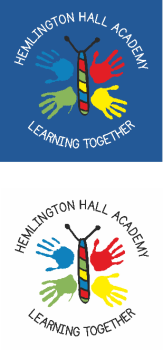 SCHOOL UNIFORM ORDER FORMPUPILS NAME: ………………..……..……………... 				CLASS: …………..…………. AGE (CIRCLE)	3/4yrs 		5/6yrs 		7/8yrs 		9/10yrs 	11/12yrs 	13yrsQUANTITY				GARMENT				PRICE__________				Polo Shirt				£8.50__________				Round Neck Sweatshirt		£10.50__________				V Neck Sweatshirt			£11.50__________				Sweatshirt Cardigan			£12.50__________				Knitted Cardigan			£16.00__________				Shower Jacket			£17.00__________				Fleece Jacket				£14.00__________				Book Bag				£4.00PARENTS SIGNATURE: ……………………………………………………. TOTAL: ……………………………...(Please make cheques payable to Hemlington Hall Academy)HEMLINGTON HALL ACADEMYSCHOOL UNIFORM ORDER FORMPUPILS NAME: ………………..……..……………... 				CLASS: …………..…………. AGE (CIRCLE)	3/4yrs 		5/6yrs 		7/8yrs 		9/10yrs 	11/12yrs 	13yrsQUANTITY				GARMENT				PRICE__________				Polo Shirt				£8.50__________				Round Neck Sweatshirt		£10.50__________				V Neck Sweatshirt			£11.50__________				Sweatshirt Cardigan			£12.50__________				Knitted Cardigan			£16.00__________				Shower Jacket			£17.00__________				Fleece Jacket				£14.00__________				Book Bag				£4.00PARENTS SIGNATURE: ……………………………………………………. TOTAL: ……………………………...(Please make cheques payable to Hemlington Hall Academy)